Zajęcia rozwijające kreatywność- kl. V c                                                          21.05.2020 rok Temat : Tworzymy jadłospisy.Prawidłowa dieta jest niezwykle ważna w naszym życiu .Każdy z nas tak powinien komponować swoje posiłki ,aby być zdrowym ,pełnym energii, utrzymywać prawidłową masę ciała .Poniżej przedstawiam Wam dla powtórzenia Piramidę Zdrowia .Proszę ją przeanalizować i stworzyć swój własny całodzienny jadłospis. Proszę go przesłać do 25 maja na adres biologiasp11@gmail.com .Pozdrawiam wychowawca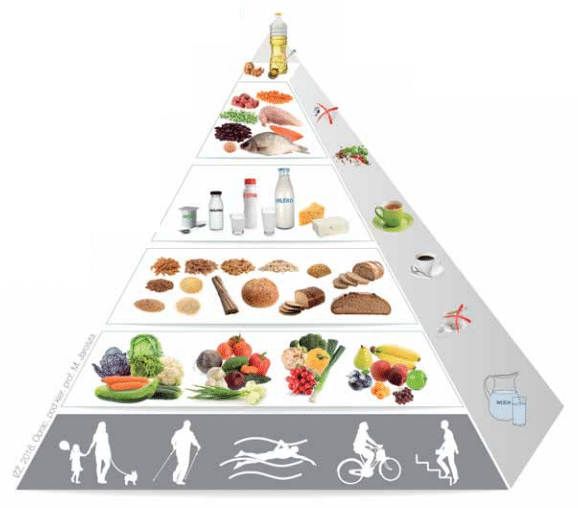 